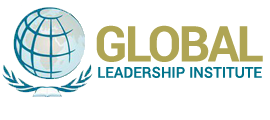 Educate. Inspire . LeadershipCERTIFIED MARKETING PROFESSIONAL PROGRAM27th  – 30th  July, 2022	| Mombasa, KenyaREGISTRATION FORMREGISTRATION FORMREGISTRATION FORMREGISTRATION FORMThis form enables you to;Register nominated delegates to participate in the CERTIFIED MARKETING PROFESSIONAL PROGRAMThe Delegate fee: USD: 690(Includes training materials, meals and refreshments, certification)This form enables you to;Register nominated delegates to participate in the CERTIFIED MARKETING PROFESSIONAL PROGRAMThe Delegate fee: USD: 690(Includes training materials, meals and refreshments, certification)This form enables you to;Register nominated delegates to participate in the CERTIFIED MARKETING PROFESSIONAL PROGRAMThe Delegate fee: USD: 690(Includes training materials, meals and refreshments, certification)This form enables you to;Register nominated delegates to participate in the CERTIFIED MARKETING PROFESSIONAL PROGRAMThe Delegate fee: USD: 690(Includes training materials, meals and refreshments, certification)CONTACT DETAILSCONTACT DETAILSCONTACT DETAILSCONTACT DETAILSMs.	Mr.	Mrs.	Dr.	Prof.Ms.	Mr.	Mrs.	Dr.	Prof.Ms.	Mr.	Mrs.	Dr.	Prof.Other (Please specify)Last NameLast NameFirst NameOrganizationOrganizationOrganizationOrganizationDesignationDesignationDesignationDesignationAddressAddressAddressAddressOffice Tel. LineOffice Tel. LineMobileMobileEmailEmailEmailEmailPlease provide names of your staff you are nominating to attend the trainingPlease provide names of your staff you are nominating to attend the trainingPlease provide names of your staff you are nominating to attend the trainingPlease provide names of your staff you are nominating to attend the trainingNameDesignationEmailCell PhoneName of Authorizing ManagerSignature and DatePAYMENT DETAILSPAYMENT DETAILSPAYMENT DETAILSPAYMENT DETAILSAll payments must be to:-All payments must be to:-All payments must be to:-Cheques in favour of Global Leadership Institute LtdCash Transfers: Family  Bank of Kenya—KTDA Corporate Branch Account Name: Global Leadership Institute LtdAccount Number: 038000014083	Swift Code: FABLKENA038Cheques in favour of Global Leadership Institute LtdCash Transfers: Family  Bank of Kenya—KTDA Corporate Branch Account Name: Global Leadership Institute LtdAccount Number: 038000014083	Swift Code: FABLKENA038Cheques in favour of Global Leadership Institute LtdCash Transfers: Family  Bank of Kenya—KTDA Corporate Branch Account Name: Global Leadership Institute LtdAccount Number: 038000014083	Swift Code: FABLKENA038FOR MORE INFORMATION AND BOOKING CONTACTFOR MORE INFORMATION AND BOOKING CONTACTFOR MORE INFORMATION AND BOOKING CONTACTFOR MORE INFORMATION AND BOOKING CONTACTGlobal Leadership Institute, 2nd Repen Complex, Mombasa Road. | P.O Box 26615—00100, NAIROBI, Kenya Tel: 0722 223084, 020 200 4965/6 | Cell : 0722 517646Email: info@leadership.co.ke	| training@leadership.co.ke |www.leadership.co.ke Global Leadership Institute, 2nd Repen Complex, Mombasa Road. | P.O Box 26615—00100, NAIROBI, Kenya Tel: 0722 223084, 020 200 4965/6 | Cell : 0722 517646Email: info@leadership.co.ke	| training@leadership.co.ke |www.leadership.co.ke Global Leadership Institute, 2nd Repen Complex, Mombasa Road. | P.O Box 26615—00100, NAIROBI, Kenya Tel: 0722 223084, 020 200 4965/6 | Cell : 0722 517646Email: info@leadership.co.ke	| training@leadership.co.ke |www.leadership.co.ke Global Leadership Institute, 2nd Repen Complex, Mombasa Road. | P.O Box 26615—00100, NAIROBI, Kenya Tel: 0722 223084, 020 200 4965/6 | Cell : 0722 517646Email: info@leadership.co.ke	| training@leadership.co.ke |www.leadership.co.ke 